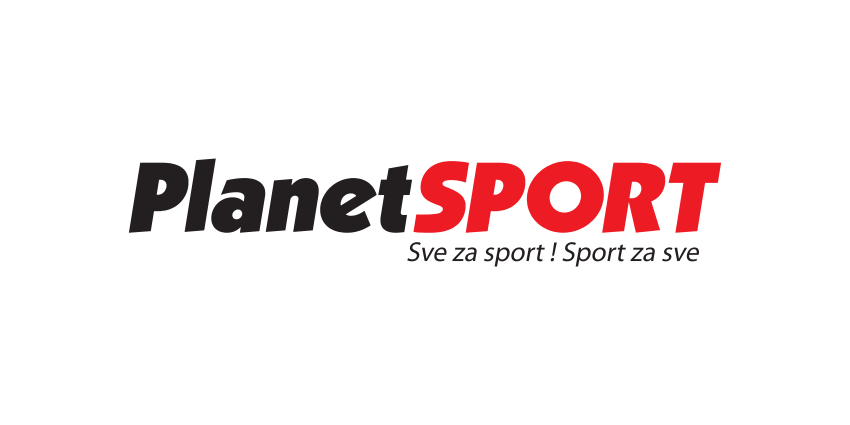 ZAHTEV ZA REKLAMACIJUIme: _______________________________________________________________Prezime: ___________________________________________________________Adresa: ____________________________________________________________Broj mob. telefona: ___________________________________________________E-mail adresa: _______________________________________________________Oznaka artikla i veličina (podaci iz računa):___________________________________________________________________Opis reklamacije: __________________________________________________________________________________________________________________________________________________________________________________________Datum prijema robe: __________________________________________________Broj računa: ________________________________________________________Cena kupljenog proizvoda: ____________________________________________Potrošač  svojim potpisom potvrđuje:- Da je saglasan da mu prodavac Odluku po podnetoj reklamaciji dostavi elektronskim putem na njegovu e-mail adresu;- Da je saglasan da u slučaju opravdane reklamacije ugovoreni rok za ispunjenje zahteva iz reklamacije bude 15 dana od dana prijema reklamacije;- Da je saglasan da se kao datum podnošenja reklamacije tretira datum kada Planet Sport primi preporučenu pošiljku na adresu: Kneza Miloša 8, 36210, Vrnjačka Banja.- Da je u slučaju opravdane reklamacije njegov zahtev iz reklamacije:
(obavezno označiti jednu od ponuđenih opcija)Reklamacija se rešava u skladu sa "Pravilnikom o postupanju po reklamaciji potrošača", sa kojim se potrošač može upoznati na sajtu online prodavnice.  Reklamirani artikal mora biti čist, a reklamirana greška mora biti označena. Potrošač je dužan da uz reklamirani artikal trgovcu dostavi račun/otpremnicu ili drugi dokaz o kupovini (kopiju računa, slip ili slično). O odluci trgovca po podnetoj reklamaciji potrošač će biti obavešten u zakonskom roku u elektronskoj formi na označenu mail adresu potrošača. Odluka trgovca po izjavljenoj reklamaciji potrošaču će biti uručena: 
• u slučaju usvojene reklamacije, u momentu ostvarivanja zahteva potrošača po podnetoj reklamaciji; 
• u slučaju odbijene reklamacije, u momentu preuzimanja reklamiranog artikla. Ukoliko Potrošač u reklamacionom postupku, navede netačne podatke i usled toga Prodavac ne bude u mogućnosti da ga obavesti o odgovoru na reklamaciju ili ne bude u mogućnosti da završi reklamacioni postupak u zakonskom roku, Prodavac se neće smatrati odgovornim za prekoračenje 
roka;U slučaju kada je reklamacija odbijena kao neosnovana, potrošaču se šalje reklamirani artikal na adresu navedenu u reklamacionom listu. Ukoliko potrošač ne preuzme reklamirani artikal u roku od 60 dana od dana prijema obaveštenja o odbijanju reklamacije, prodavac je ovlašćen da reklamirani proizvod rashoduje. 
Potvrđujem tačnost unetih podataka, da sam pročitao napomene i upozorenje te da sam sa istim saglasan                                                  Potpis kupca: _______________ Datum prijema reklamacije:                     Pečat i potpis ovlašćenog lica za prijem reklamacije:            _____________                                                                                          _______________________MPODLUKA 

Vrsta greške: 
________________________________________________________________________________________________________________________________________________________________________________________________________________________________________________________________________________________________________________________ 


Odluka: 
________________________________________________________________________________________________________________________________________________________________________________________________________________________________________________________________________________________________________________________ 


Obrazloženje odluke: 
________________________________________________________________________________________________________________________________________________________________________________________________________________________________________________________________________________________________________________________ 


Datum: ___.___.20___.godine                            Ovlašćeno lice: ________________________Otklanjanje  nedostatka na proizvodu o trošku prodavcaZamena proizvoda sa nedostatkom za nov ispravanUmanjenje cene uz zadržavanje kupljene robePovraćaj plaćene kupoprodajne cene uz obavezu vraćanja kupljenog proizvoda prodavcu Obrazac Zahteva odštampati, popuniti sve tražene podatke i potpisati. Zahtev zajedno sa reklamiranom robom, računom, kopijom računa ili drugim dokazom o kupovini, dostaviti preporučenom poštom na adresu:Planet Sport, Kneza Miloša 8, 36210, Vrnjačka Banja